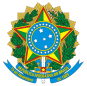 MINISTÉRIO DA EDUCAÇÃOUNIVERSIDADE FEDERAL FLUMINENSERESOLUÇÃO CONJUNTA SIGLA DA UNIDADE 1/SIGLA DA UNIDADE 2/UFF Nº XX, DE XX DE XXXXX DE XXXXEstabelece critérios xxxxxxxxxxxxxxxxxxxxxx xxxxxxxxxxxxxxxxxxxxxxxxxxxxxxxxxxxxxxxxxxx.O [INSIRA AQUI O NOME DA UNIDADE 1] E O [INSIRA AQUI O NOME DA UNIDADE 2] DA UNIVERSIDADE FEDERAL FLUMINENSE, no uso de suas atribuições estatutárias e regimentais, e considerando o disposto no(a) xxxxxxxxxxxxxx, resolve:Art. 1º XXXXXXXXXXXXXXXXXXXXArt. 2º XXXXXXXXXXXXXXXXXXXX[...]Art. 9º Fica revogada a XXXXXXXXXXXXXXXXXXXXX.Art. 10. Esta Resolução entra em vigor em DD de XXXXXX de 20XX.NOME DO SIGNATÁRIO 1Cargo do Signatário 1NOME DO SIGNATÁRIO 2Cargo do Signatário 2